Частное учреждение  дополнительного профессионального образования«Флоренс»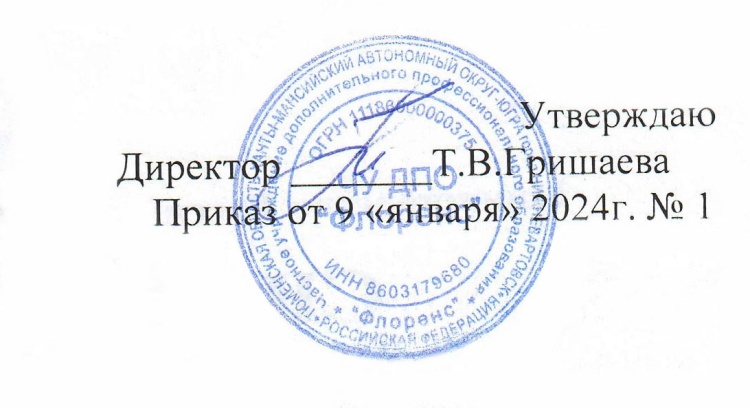 РАБОЧАЯ ПРОГРАММАучебной дисциплины дополнительной образовательной программы02. «Сестринская помощь детям»Обязательная учебная нагрузка слушателей – 170 ч.	в том числе, ч.:	теоретическое обучение  - 46 ч.	практические занятия  - 124 ч.	г. Нижневартовск -2024г.Пояснительная записка	Рабочая программа «Сестринская помощь детям» предназначена для усовершенствования медицинских сестер детских стационаров.Состояние здоровья детей - это сложное комплексное понятие, характеризующееся рядом специфических показателей. В раннем детском возрасте при оценке состояния здоровья и проведении мероприятий, необходимо учитывать анатомо-физиологические и функциональные особенности растущего организма, нормы реакций, оптимальные для данного возрастного периода, характерные особенности развития - биологические, психофизиологические и социальные - присущие раннему возрасту.Одним из резервов снижения заболеваемости и детской смертности является повышение качества профилактической работы с беременными женщинами, своевременное выделение детей в группу "риска" (11 группа здоровья) и проведение лечебно-оздоровительных мероприятий.Здоровье детей зависит от окружающей среды, здоровья родителей и наследственности, условий жизни и воспитания ребенка в семье, образовательном учреждении, а также организации и качества оказания медицинской помощи.Цель курсов усовершенствования - повышение уровня знаний, умений и навыков стационарных медицинских сестер.	Рабочая программа учебной дисциплины «Сестринская помощь детям» разработана согласно Федеральному Закону Российской Федерации от 29 декабря 2012 г. № 273-ФЗ «Об образовании в Российской Федерации»  (с изменениями на 6 апреля 2015 года).Составители программы:Бурова Виктория Викторовнаврач высшей категорииХМАО- Югры « БУ ДГП»СОДЕРЖАНИЕПАСПОРТ РАБОЧЕЙ ПРОГРАММЫ УЧЕБНОЙ ДИСЦИПЛИНЫ.СТРУКТУРА И СОДЕРЖАНИЕ УЧЕБНОЙ ДИСЦИПЛИНЫ.МЕТОДИЧЕСКИЕ РЕКОМЕНДАЦИИ И ПОСОБИЯ ПО ИЗУЧЕНИЮ УЧЕБНОЙ ДИСЦИПЛИНЕ.ФОРМЫ И МЕТОДЫ КОНТРОЛЯ ОСВОЕНИЯ МАТЕРИАЛА ПО УЧЕБНОЙ ДИСЦИПЛИНЕ.1. ПАСПОРТ РАБОЧЕЙ ПРОГРАММЫ УЧЕБНОЙ ДИСЦИПЛИНЫ1.1.	Область применения рабочей программы«Сестринская помощь детям» – учебная дисциплина, содержащая систематизированные научные знания об основах клинической диагностики,  профилактики, принципах лечения  и сестринского ухода  детских болезней. Является составной частью  подготовки медицинской сестры детского  отделения.Рабочая программа  «Сестринская помощь детям» является частью дополнительной профессиональной образовательной программы в соответствии с Федеральным законом «Об образовании в Российской Федерации» от 29 декабря 2012 г. N 273-ФЗ «Об образовании в Российской Федерации»  (с изменениями на 6 апреля 2015 года).   Рабочая программа учебной дисциплины «Сестринская помощь детям» является основной частью дополнительной профессиональной образовательной программы в соответствии с Федеральным законом «Об образовании в Российской Федерации» от 29 декабря 2012 г. N 273-ФЗ «Об образовании в Российской Федерации»  (с изменениями на 6 апреля 2015 года).   Рабочая программа учебной дисциплины может быть использована при подготовке специалистов  по повышению квалификации по специальности «Сестринское дело в педиатрии».1.2.	Место учебной дисциплины  в структуре дополнительной профессиональной образовательной программыПрограмма  учебной дисциплины «Сестринскаяипомощь детям» составлена на  основе требований  федерального государственного образовательного стандарта среднего профессионального образования по специальности по специальности "Сестринское дело" (34.02.01). Приказ  Минздравсоцразвития России № 541н от 23.07.201 г. «Единый квалификационный справочник должностей руководителей, специалистов и служащих» (Раздел «Квалификационные характеристики должностей работников в сфере здравоохранения»); В соответствии с приказом МЗ РФ № 186 от 05.06.98 г. «О повышении квалификации специалистов со средним медицинским и фармацевтическим образованием».В  структуре дополнительной профессиональной образовательной программы дополнительного профессионального образования учебная дисциплина  «Сестринскаяипомощь детям»  входит в основную  часть  дополнительной профессиональной образовательной программыУчебная дисциплина «Сестринская  помощь детям» устанавливает  профессиональные знания и навыки, необходимые  в профессиональной деятельности специалиста. Программа  предусматривает изучение комплекса сохранения и укрепления  общественного здоровья, позволяет подробно ознакомиться с профилактическими реабилитационнымимероприятиями детям, изучитьвлияние внешних факторов на здоровье детей. 
Основная цель данной дисциплины - формирование важных профессиональных навыков обследования, лечения, ухода и профилактики больного.1.3.	Цели и задачи учебной дисциплины – требования к результатам освоения учебной дисциплины.В результате освоения учебной дисциплины обучающийся должен знать:-	В области педиатрии:- основы реформы сестринского дела в педиатрии;- основы управления сестринской деятельностью в педиатрии;- технологии и стандарты сестринской деятельности в педиатрии;- организацию работы младшего медицинского персонала в детскихлечебно-профилактических учреждениях;- систему инфекционного контроля в детских лечебно-профилактических учреждениях;- подготовку детей к поступлению в дошкольные и школьные учреждения, период адаптации.В области хирургии и реанимации:- основные вопросы организации хирургической и реанимационной помощи детям;- причины, клинические проявления, методы диагностики, осложнения, принципы лечения и профилактики хирургических заболеваний и травм у детей;- основные проявления терминальных состояний у детей.В области клиники инфекционных заболеваний:- систему организации медицинской помощи инфекционным больным;- основные свойства возбудителя, эпидемиологические особенности, клинические проявления, методы диагностики, осложнения, принципы лечения и профилактики инфекционных заболеваний;- эпидемиологическую ситуацию, пути передачи инфекции, группы риска, методы обследования, лечения и профилактики ВИЧ-инфекции, туберкулеза;- календарь профилактических прививок.В области неврологии и психиатрии:- систему организации неврологической и психиатрической помощи;- причины, клинические проявления, методы диагностики, осложнения, лечение и профилактику неврологических и психических заболеваний;В области реабилитации:- виды, формы и методы реабилитации;- роль лечебной физкультуры, физиотерапии, массажа в реабилитации;- сестринский процесс при проведении реабилитации.должен уметь:- обеспечить инфекционную безопасность ребенка и медицинского персонала детскоголечебно-профилактического учреждения;- соблюдать технологию выполнения манипуляций и процедур;- проводить сердечно-легочную реанимацию при терминальных состояниях у взрослых и детей;- подготовить ребенка к функциональным, лабораторным и инструментальным методам исследования;- соблюдать технологию отбора и доставки биопроб для клинических исследований;- оказывать доврачебную помощь при неотложных состояниях в педиатрии;- владеть основными приемами массажа.1.4. Количество часов на освоение рабочей программы учебной дисциплины:обязательной аудиторной учебной нагрузки слушателя (обучающегося -  98  часов)1.5. Распределение часов и форм промежуточной аттестации по неделям2.4.2. Содержание учебного материала по программе «Сестринская помощь детям»3.	МЕТОДИЧЕСКИЕ РЕКОМЕНДАЦИИ И ПОСОБИЯ ПО ИЗУЧЕНИЮ УЧЕБНОЙ ДИСЦИПЛИНЫ3.1. Требования к минимальному материально-техническому обеспечениюРеализация учебной дисциплины требует наличия учебного кабинета.Оборудование учебного кабинета: парты, доска, стулья, шкафы с дидактическим материалом.Технические средства обучения: компьютер, плазменный телевизор, слайды.3.2. Информационное обеспечение обученияОсновная литератураОсновные источникиДополнительная литератураИнтернет-ресурсыhttp://www.rosminzdrav.ruhttp://www.help-patient.ru/lpu/health_serviceswww.knigafund.ru3.3. Кадровое обеспечение образовательного процесса.Требования к квалификации педагогических кадров: высшее медицинское образование по профильной специальностям «Педиатрия»;   «Организация сестринского дела».ФОРМЫ И МЕТОДЫ КОНТРОЛЯ ОСВОЕНИЯ МАТЕРИАЛА ПО УЧЕБНОЙ ДИСЦИПЛИНЕ.По окончанию изучения учебной дисциплины «Сестринская помощь детям» слушатели сдают зачет в форме собеседования (вопросы на усмотрение преподавателя), тестирование(см. приложение папка КОСы № 1-60).неделяВсего в том числев том числеформы аттестациинеделяВсего теоретические занятияпрактические занятияформы аттестацииI II III IV17046124Тестирование, зачетИтого:17046124Наименование темыСодержание учебного материала, практические занятияКоличество часовТема 1. Законодательные основы и  юридическое регулирование  профессиональной  деятельности. Содержание учебного материала: лекции:Законодательные документы, регулирующие систему здравоохранения РФ Понятие о преступлении и его составе, правонарушении. Юридическая  ответственность  медицинской сестры. Семейный  кодекс  РФ. Семейное законодательство:- основы начала семейного законодательства;- семейное законодательство и нормы медицинского права. Осуществление и защита семейных прав. Заключение  и прекращение брака :- заключение брака;- брачный возраст;- обстоятельства,  препятствующие заключению брака;- расторжение  брака;- признание брака недействительным. Права и обязанности супругов. Права и обязанности родителей и детей:права несовершеннолетних детей (на общение с родителями, на защиту, на выражение  своего мнения, имущественные права).   Права и обязанности родителей (осуществление родительских прав, защита родительских прав, восстановление в родительских правах). Алиментные обязанности членов семьи. Формы воспитания детей, оставшихся без попечения родителей.4Тема 1. Законодательные основы и  юридическое регулирование  профессиональной  деятельности. Практические занятия по теме:Примерная тематика семинарских занятий: Основы законодательства РФ “Об охране здоровья граждан”. Права  пациента. Права  семьи.  Права  граждан на оказание медико-социальной помощи. Основы ТК РФ в деятельности сестры. Трудовой договор (контракт) и его виды. Заключение трудового договора и его расторжение. Трудовой стаж. Рабочее время, работа в выходные и праздничные дни. Дисциплина труда. Поощрения  и наказания. Ежегодный и дополнительный отпуск, отпуск по уходу за ребенком. Виды пособий, выплата пособий.Пенсионное  обеспечение.Нормативные документы Министерства здравоохранения РФ, регулирующие профессиональную деятельность медицинских работников.4Тема 2. Основные психолого-педагогические аспекты деятельности  сестры.Содержание учебного материала: лекции:Сотрудничество - основа сестринской работы. Общение - составная часть сестринского процесса, лечения и реабилитации пациентов. Возрастные и социальные аспекты  психологии пациента. Особенности психологической помощи пациентам, различных возрастных групп. Психологическая защита пациента. Ятрогенные заболевания.  Факторы,  способствующие их  возникновению. Профилактика и лечение ятрогенных заболеваний. Психология общения с пациентами и их родственниками, находящимися в состоянии стресса. Определение понятий “этика”  и “деонтология”.4Тема 2. Основные психолого-педагогические аспекты деятельности  сестры.Практические занятия по теме:Примерная тематика семинарских занятий:Этический кодекс медицинской сестры. Психологические аспекты взаимоотношений : сестра - пациент, сестра -  родственники  пациента. Выполнение сестрами роли защитника и коммуникатора. Взаимоотношения  в   медицинском   коллективе : врач - сестра, сестра - пациент. Формирование благоприятного психологического климата в коллективе. Психологическая  защита сестры. Психологические аспекты ухода за умирающими пациентами. Этапы  умирания. Психология  горевания.Психологическая  поддержка умирающего и его родственников.4Тема 3. Организация  работы  палатной  медицинской сестры  детского стационара. Содержание учебного материала: лекции:Организация сестринской службы  в детском соматическом стационаре. Роль сестры в процессе реформирования сестринской службы в стационаре.Особенности сестринского процесса в педиатрической практике. Цель сестринского процесса. Этапы сестринского процесса, их содержание.  Стандарты сестринского ухода.Особенности интервьюирования при работе с детьми и их родителями. Выявление основных жизненноважных потребностей пациента (настоящих и потенциальных). Субъективное и объективное обследование пациента.Определение целей сестринского процесса. Планирование объема и реализация сестринского ухода. Оценка эффективности полученных результатов, их коррекция. Медицинское  документирование.  Стандарты профессиональной деятельности палатной медицинской сестры: Мониторинг состояния пациента (термометрия, подсчет пульса, дыхания, измерения  АД). Создание пациенту комфортного положения  в постели:- устройство  постели  тяжелобольного   пациента с различной патологией;- биомеханика тела при  изменении его положения в постели;- профилактика пролежней. Безопасность сестры при работе с тяжелобольным пациентом:- особенности гигиенического ухода за тяжелобольными. Способы и методика введения лекарственных средств:Современные требования к парентеральному введению лекарственных  средств.Последовательность действий при выполнении в/к, п/к, в/м инъекций, при постановке в/в капельниц.Подготовка инструментария и помощь врачу при пункции центральной вены.4Тема 4.Стандарты  профессиональной деятельности  палатной  медицинской  сестры.Практические занятия по теме:Примерная тематика семинарских занятий: Уход за подключечным катетером. Взятие крови из вены для биохимических и бактериологических  исследований.Мониторинг состояния пациента при парэнтеральном введении  лекарственных  средств.4Тема 5. ОсложненияПрактические занятия по теме:Примерная тематика семинарских занятий:Осложнения, связанные с парентеральным введением лекарств.Дополнительные методы исследования:Исследование функции органов пищеварения:- исследование секреторной  функции желудка;- дуоденальное  зондирование.4Тема 6. Методика промывания желудка.Практические занятия по теме:Примерная тематика семинарских занятий:Методика промывания желудка в зависимости от возраста ребенка. Исследование промывных вод. Последовательность выполнения манипуляций.Методика постановки лечебной, очистительной, масляной, гипер-тонической и  сифонной клизм детям, различных возрастных групп.Катетеризация мочевого пузыря мягким катетером. Особенности  выполнения манипуляций  у мальчиков и девочек.4Тема 7. Методика взятия  материала для лабораторных исследований.Практические занятия по теме:Примерная тематика семинарских занятий:Методика взятия  материала для лабораторных исследований:Взятие мазков  со слизистой оболочки носа и зева на бактериологическое исследование.Особенности сбора  мокроты на исследование.4Тема 8. Сбор мочи.  Практические занятия по теме:Примерная тематика семинарских занятий:Сбор мочи  на общий анализ, на сахар, по Нечипоренко, Аддис-Каковскому, Амбюрже, Зимницкому, проба Реберга, для определения глюкозурического профиля, на диастазу, для бактериологического исследования.4Тема 9. Взятие калаПрактические занятия по теме:Примерная тематика семинарских занятий:Взятие кала для копрологического исследования, на скрытую   кровь, для исследований на наличие паразитов, на бактериологическое   исследование, на дисбактериоз,  соскоб  на энтеробиоз.Подготовка пациента к рентгенологическим методам исследования. Особенности работы с рентгеноконтрастными средствами. Подготовка пациента к эндоскопическим методам исследования.4Тема 10. Методы профилактики  внутрибольничных инфекций.Содержание учебного материала: лекции:Меры профилактики и контроль внутрибольничной инфекции.Виды, способы и режимы дезинфекции в лечебно-профилактичес-ких учреждениях.Методы и средства дезинфекции. Характеристика средств дезинфекции. Виды контроля пригодности дезинфицирующих  средств. Правила хранения и безопасность при работе с дезинфицирующими  средствами.4Тема 11. Профилактика внутрибольничных инфекцийПрактические занятия по теме:Примерная тематика семинарских занятий:Профилактика внутрибольничных инфекций (проведение                     дезинфекции при выявлении внутрибольничной инфекции).	 Общие требования к уборке помещений стационара (палат, процедурных и т.д.) Бельевой режим. Личная гигиена обслуживающего персонала.Безопасность работы сестры в процедурном кабинете.4Тема 12. Техника безопасности при работе с биологическими жид-костями.Практические занятия по теме:Примерная тематика семинарских занятий:Техника безопасности при работе с биологическими жидкостями. Цели, задачи и принципы работы центрального стерилизационного отделения.  Методы и средства стерилизации. Режим стерилизации, контроль качества стерилизации.4Тема 13. Клиническая  фармакотерапия  в   педиатрии.Содержание учебного материала: лекции:Понятие клинической фармакотерапии и особенности фармакотерапии в педиатрии.Понятие о фармакологическом эффекте.Виды действия лекарственных средств:- токсическое действие;- побочные реакции.Понятие о фармакокинетике  и фармакодинамике.Понятие о значении лекарственного метаболизма.Значение клинического наблюдения в определении эффективности лекарственного препарата.Роль палатной медицинской  сестры в оценке действия лекарственных препаратов на организм пациентов.4Тема 14. Особенности клинической  фармакотерапииПрактические занятия по теме:Примерная тематика семинарских занятий:Особенности клинической  фармакотерапии:-  антибактериальные средства;- сердечно-сосудистые средства;- мочегонные средства;- антигистаминные;- кровоостанавливающие;- противосудрожные;- железосодержащие;- отхаркивающие;- жаропонижающие;- противосудорожные.4Тема 15. Взаимодействие лекарственных средств.Практические занятия по теме:Примерная тематика семинарских занятий:Взаимодействие лекарственных средств. Побочное действие лекарств.Особенности и пути введения лекарственных средств детям по назначению врача.Правила расчета лекарственных доз детям.4Тема 16.Клиническая трансфузиология  в   педиатрии.Содержание учебного материала: лекции:Организация трансфузиологической службы в  РФ. Основные нормативные документы,  регламентирующие работу  службы  крови  и  направленные  на  профилактику посттрансфузионных реакций и осложнений при переливании, ее компонентов, препаратов и кровозаменителей.Изоиммунология.Групповые системы и  резус-принадлежность крови. Современные методики и правила определения  групповой и резус-принадлежности. Другие факторы совместимости крови. Индивидуальный подбор крови донора и реципиента.2Тема 17. Показания и противопоказания к проведению инфузионной терапии. Практические занятия по теме:Примерная тематика семинарских занятий:Показания и противопоказания к проведению инфузионной терапии. Действие переливаемой крови, ее компонентов на организм реципиента.Признаки годности крови и ее компонентов к переливанию.  Препараты плазмы крови и их клиническое применение в детской практике.4Тема 18. Кровозаменители, их характеристика и применение. Практические занятия по теме:Примерная тематика семинарских занятий:Кровозаменители, их характеристика и применение. Препараты для парентерального питания в педиатрии. Осложнения при гемотрансфузионной терапии, их виды и причины.Клиника посттрансфузионных  реакций и осложнений.Сестринское вмешательство при неотложных состояниях.Стандарт действия медицинского персонала при развитии гемотрансфузионного шока. Профилактика посттрансфузионных  реакций и осложнений.4Тема 19. Вскармливание детей до года. Рациональное питание детей после года. Лечебное питание.Содержание учебного материала: лекции:Вскармливание детей первого года жизни.Виды вскармливания.Преимущество и значение грудного вскармливания для правильного физического, психического развития и состояния здоровья ребенка.Понятие “естественное”  вскармливание.Показание к переводу на смешанное и искусственное вскармливание.Правила проведения контрольного кормления ребенка.Адаптированные смеси. Виды прикорма. Режим питания (свободное и частично-свободное вскармливание).Технология приготовления детского питания. Выбор продуктов.Понятие “рациональное питание“.Концепция сбалансированного питания как основы рационального питания. Питание и жизнедеятельность организма.4Тема 20. Характеристика продуктов питания и их назначениеПрактические занятия по теме:Примерная тематика семинарских занятий: Характеристика продуктов питания и их назначение.Обмен веществ, энергии и жизни. Состав пищи. Физиологические  потребности в пищевых веществах детей для различных возрастных групп.Количественная и качественная сторона питания. Режим питания. Эстетика  питания.Составление примерного меню здоровым  детям  различных возрастных групп.Современные аспекты лечебного питания в педиатрии.Особенности диетического питания у детей при заболеваниях :- желудка и кишечника,- печени и  поджелудочной железы,- сердечно-сосудистой системы,- органов дыхания,- почек,- при аллергозах.4Тема 21.Составление примерного меню здоровым  детям  различных возрастных группПрактические занятия по теме:Примерная тематика семинарских занятий:Составление примерного меню больным детям c различной патологией.Консультирование  родителей  по содержанию передач детям, находящимся на стационарном лечении.Рекомендации по организации диетического питания в домашних условиях после выписки из стационара.4Тема 22. Здоровый ребенок. Законы роста и развития. Аномалии  конституции.Содержание учебного материала: лекции:Периоды детского возраста,  их характеристика.Жизненные потребности ребенка и способы их  удовлетворения.  4Тема 23. Закономерности физического, нервно-психического и социального развития детей. Практические занятия по теме:Примерная тематика семинарских занятий:Закономерности физического, нервно-психического и социального развития детей. Критические периоды в развитии ребенка. Факторы, определяющие опасную  окружающую среду для детей в разные периоды развития.Создание безопасной окружающей среды для детей различ-ных возрастных групп.4Тема 24. Модели развития ребенка.Практические занятия по теме:Примерная тематика семинарских занятий:Модели развития ребенка.Биологическая модель.Психосексуальная модель, задачи  полового воспитания мальчиков и девочек.Познавательная. Поведенческая.Социальная и культурная. Особенности развития детей-инвалидов.Зависимость и самостоятельность детей.Поощрение и  наказание детей.Стадии моделирования поведения  детей. Клинические признаки аномалий конституции. Жизненные потребности ребенка при эксудативно-аллергическом, нервно-артритическом и лимфатико-гемопластическом  типе  конституции.   Сестринская оценка состояния и моделирование сестринского процесса детям различных возрастных групп.Помощь родителям по вопросам поведенческих реакций  детей.    4Тема 25. Болезнь и ребенок. Жизненные потребности больного ребенка и его семьи.Содержание учебного материала: лекции:Жизненные потребности  больного ребенка , его семьи  и способы их удовлетворения.Влияние болезни на рост и развитие ребенка. Проблемы, связанные с госпитализацией. 2Тема 26. Реакции личности на болезнь.Практические занятия по теме:Примерная тематика семинарских занятий:Реакции личности на болезнь.Внутренняя картина болезни.Способы сестринского влияния на формирование внутренней картины болезни.Представления детей  о влиянии лекарственных веществ на организм  и о самом процессе лечения.4Тема 27.Терапевтическая игра.Практические занятия по теме:Примерная тематика семинарских занятий:Терапевтическая игра.Понимание ребенком  процессов умирания и смерти. Отношение родителей к болезни ребенка. Ребенок-инвалид в семье.Моделирование сестринского процесса  адекватности  уровня болезни  ребенка. Роль сестры в организации  взаимодействия  ребенка и семьи, ребенка и окружающего мира во время болезни.  Вопросы этики в уходе за больными детьми. Создание психологического комфорта в процессе взаимодействия сестры, пациента, родителей.                           4Тема 28. Сестринский  процесс  при  заболеваниях  органов  дыхания.Содержание учебного материала: лекции: АФО  органов дыхания. ОРВИ. Причины заболевания, предрасполагающие факторы. Основные клинические симптомы и синдромы при развитии ОРВИ у детей.Особенности  организации сестринского процесса  за  детьми разных возрастных групп с ОРВИ.Принципы медикаментозного лечения, возможные побочные действия фармакотерапии.Лечебно-профилактические мероприятия:- точечный массаж по Уманской, - применение иммуномодуляторов;- закаливающие мероприятия и др. Острые пневмонии.  Причины заболевания, предрасполагающие факторы. Основные клинические симптомы и синдромы пневмонии. Особенности течения пневмонии у новорожденных, недоношенных, детей первого года жизни и подростков. Возможные осложнения.  Особенности организации сестринского процесса за детьми различных возрастных групп  с пневмонией. Принципы медикаментозного лечения. Возможные побочные действия фармакотерапии.Аэротерапия. Дыхательная гимнастика. Физиотерапия. Профилактика пневмоний. Программа реабилитации при пневмонии. Принципы диспансерного наблюдения за детьми, перенесшими  острую пневмонию.  Дополнительные лабораторные и инструментальные методы  исследований при заболевании органов дыхания:2Тема 28. Сестринский  процесс  при  заболеваниях  органов  дыхания.Практические занятия по теме:Примерная тематика семинарских занятий:Подготовка пациентов к исследованию. Современные дополнительные методы исследований:- биохимическое исследование  крови;- общий и бактериологический анализы мокроты;- инструментальный метод обследования органов дыхания;- рентгенологический метод обследования;- оценка дополнительных данных лабораторных и инструментальных методов исследования. Психологическая поддержка пациентов  и их родителей при проведении  исследований.4Тема 29. Сестринский  процесс  при  заболеваниях сердечно-сосудистой  системы  и  ревматизме.Содержание учебного материала: лекции: АФО  сердечно-сосудистой системы. Патофизиологические процессы.Врожденные пороки сердца. Причины развития.  Факторы риска. Пороки “белого” и “синего” типа. Основные клинические проявления.Современные методы диагностики. Подготовка пациента к диагностическим исследованиям.2Тема 30.Психологическая поддержка пациента и его родственников.Практические занятия по теме:Примерная тематика семинарских занятий: Истекшие представления о паллиативной и радикальной терапии. Показания, противопоказания к проведению операции. Особенности психологии пациентов с врожденным пороком   сердца. Психологическая поддержка пациента и родственников. Программа реабилитации пациентов с ВПС. Особенности сестринского процесса за детьми с ВПС . Тактика сестринского вмешательства  при развитии одышечно-цианотических приступов. Стандарт оказания неотложной помощи медицинским работником.4Тема 31.Сестринский процесс   при  ревматизме.Практические занятия по теме:Примерная тематика семинарских занятий: Ревматизм: определение, его место в системе коллагенозов. Этиология ревматизма, предрасполагающие факторы.	Основные клинические критерии ревматизма. Принципы  фармакотерапии. Возможные побочные действия. Первичная и вторичная профилактика ревматизма. Особенности сестринского процесса за пациентами с ревматизмом. Реабилитация пациентов с ревматизмом.Диспансерное  наблюдение за пациентом после выписки.4Тема 32. Сестринский  процесс  при аллергозах у детей.Содержание учебного материала: лекции:Место аллергозов в структуре детской заболеваемости. Предрасполагающие факторы, этиология, механизм развития.Системные аллергозы, анафилактический шок, синдром Лайелла, синдром  Стивенса-Джонсона,  сывороточная болезнь.2Тема 33. Основные клинические симптомы системных аллергозов.Практические занятия по теме:Примерная тематика семинарских занятий:Основные клинические симптомы системных аллергозов. Локализованная  аллергия - основные клинические проявления:- дерматоаллергозов,- респираторных аллергозов ( бронхиальной астмы, аллергического  ринита, стенозирующего ларинготрахеита, полинозов).4Тема 34. Пищевая и лекарственная аллергия.Практические занятия по теме:Примерная тематика семинарских занятий:Пищевая и лекарственная аллергия. Основные симптомы.Особенности сестринского процесса при аллергозах у детей, про гнозирование развития неотложных состояний и объем сестринских вмешательств при них. Проблемы семьи и ребенка при аллергиях. Помощь сестры в решении  этих  проблем.Современные  взгляды и методы профилактики аллергозов.4Тема 35. Сестринский  процесс  при  заболеваниях  органов  пищеваренияСодержание учебного материала: лекции:АФО органов пищеварения в различные периоды детского возраста. Гомеостаз. Механизмы поддержания. Расчет потребности ребенка в жидкости для поддержания водно-солевого  равновесия.  Нарушение электролитного балланса. Причины. Клинические признаки. Регуляция кислотно-щелочного равновесия. Причины.Клинические признаки нарушения  К. Щ. Р. Изменение объема жидкости в организме. Причины.Клинические признаки. Особенности сестринского процесса при нарушении гомеостаза. Острые  и хронические расстройства пищеварения у детей раннего возраста. Причины, предрасполагающие факторы. Основные клинические симптомы.  Планирование и реализация сестринского процесса при их развитии.Тактика сестринского вмешательства при развитии неотложных состояний.Гастриты.  Гастродуодениты. Язвенная болезнь желудка и 12-ти перстной кишки. Причины, предрасполагающие факторы. Основные клинические симптомы. Сестринский процесс при заболеваниях желудка и 12-ти перст-ной кишки.  Дискинезии  желчевыводящих путей.Причины, предрасполагающие факторы. Основные клинические симптомы. Сестринский процесс при дискинезии желчевыводящих путей.  Гельминтозы.2Тема 36. Общая характеристика гельминтозов.Практические занятия по теме:Примерная тематика семинарских занятий:Общая характеристика гельминтозов. Клиника гельминтозов, роль аллергических реакций. Взаимоотношения между организмом человека и гельминтами. Особенности течения энтеробиоза, аскаридоза, трихоцефаллеза, трихинеллеза. Особенности сестринского ухода при гельминтозах. Профилактика гельминтозов. Особенности  фармако- и диетотерапии при заболеваниях органов пищеварения.Дополнительные лабораторные и инструментальные методы исследования пациентов с заболеваниями органов пищеварения.4Тема 37. Клинико-лабораторные методы исследования.Практические занятия по теме:Примерная тематика семинарских занятий:Клинико-лабораторные методы исследования. Рентгенологические методы исследования желудочно-кишеч-ного тракта: - рентгеноскопия, - рентгенография,- компьютерная томография,- рентгеноконтрастные методы.Эндоскопические методы исследования. Подготовка пациентов к различным методам исследования. Психологическая поддержка пациентов.4Тема 38. Сестринский  процесс  при  заболеваниях  органов   мочевыделения.Содержание учебного материала: лекции:АФО органов мочевыделения у детей в различные возрастные         периоды. Врожденные аномалии мочеполовой системы :- гипоспадия;- крипторхизм. Причины. Основные проявления. Особенности сестринского процесса при врожденных аномалиях мочеполовой системы. Гломерулонефриты у детей. Причины, предрасполагающие  факторы, механизм развития заболеваний. Основные клинические симптомы.Особенности течения заболевания  в подростковом возрасте. Сестринский  процесс при гломерулонефрите. Принципы фармакотерапии. Возможные побочные действия. Организация диетотерапии в остром периоде, периоде реконвалесценций. Профилактика гломерулонефритов. Инфекция мочевыводящих путей. Причины. Клинические проявления. Сестринский процесс при  инфекции мочеполовых путей. Профилактика и реабилитация. Пиелонефриты. Причины. Патофизиологический процесс. Основные клинические симптомы. Особенности течения заболевания у детей раннего возраста и  подростков. Сестринский процесс при пиелонефрите. Принципы фармакотерапии и  фитотерапии. Организация диетотерапии в остром периоде, периоде реконвалесценций. Пузырно-мочеточниковый рефлюкс. Причины. Патофизиологический процесс. Основные клинические проявления. Показания к оперативному лечению.2Тема 39. Особенности сестринского процесса в послеоперационном периоде.Практические занятия по теме:Примерная тематика семинарских занятий:Особенности сестринского процесса в послеоперационном периоде. Дополнительные лабораторно-диагностические методы исследования  пациентов с заболеваниями почек.Подготовка пациентов к лечебно-диагностическим мероприятиям. Психологическая  поддержка пациента. Острая почечная недостаточность. Причины развития. Патофизиологический процесс. Основные клинические симптомы и синдромы. Тактика сестринского вмешательства при развитии ОПН.Схема медикаментозного лечения. Принципы диетотерапии, водный и солевой режим. Профилактика  острой почечной недостаточности.	 Cхема диспансерного наблюдения после выписки из стационара.  Сестринские рекомендации по режиму, диетическому питанию и  физическим  нагрузкам  при  заболеваниях органов мочевыделения. Взаимодействие с родителями больного ребенка.4Тема 40. Сестринский   процесс   при  заболеваниях  крови.Содержание учебного материала: лекции:АФО органов кроветворения. Анемии. Причины,предрасполагающие факторы, патофизиология. Основные клинические симптомы. Особенности течения анемии у недоношенных детей. Особенности сестринского процесса при анемии. Основные принципы формакотерапии и диетотерапии. Острые лейкозы. Причины,предрасполагающие факторы, патофизиология. Основные клинические формы. Особенности течения лейкозов  у  детей различных возрастных  групп.2Тема 40. Сестринский   процесс   при  заболеваниях  крови.Практические занятия по теме:Примерная тематика семинарских занятий:Основные принципы фармакотерапии. Тактика сестринского вмешательства  при возникновении осложнений лейкозов. Особенности диетотерапии. Особенности сестринского процесса при лейкозах у детей различных возрастных  групп. Взаимодействие с пациентами и их родителями. Дополнительные лабораторно-инструментальные методы исследования пациентов при заболеваниях крови. Оценка  результатов. Подготовка пациентов к исследованиям. Психологическая поддержка пациентов и их родственников. Профилактика. Эффективность реабилитации. Прогноз.4Тема 41. Сестринский  процесс  при  эндокринных заболеваниях.Содержание учебного материала: лекции:АФО эндокринной системы. Сахарный диабет.Причины, предрасполагающие факторы, механизм развития. Стадии сахарного диабета. Особенности течения сахарного диабета у детей до года и подростков. Планирование и реализация сестринского процесса при сахарном диабете у детей.2Тема 42. Лабораторные и инструментальные методы исследования.Практические занятия по теме:Примерная тематика семинарских занятий: Лабораторные и инструментальные методы исследования. Подготовка пациента и сбор материала для лабораторной диагностики.  Оценка полученных результатов. Возможные осложнения сахарного диабета у детей.4Тема 43. Тактика сестринского вмешательства при развитии неотложных состоянийПрактические занятия по теме:Примерная тематика семинарских занятий:Тактика сестринского вмешательства при развитии неотложных состояний: гипогликемической коме; гипергликемической коме:-  гиперкетонемической;	-  гиперлактацидемической;-  гиперосмолярной неацидотической.Основные принципы диетотерапии. Принципы медикаментозного лечения. Основные правила инсулинотерапии, возможные осложнения. Особенности психологических реакций пациента  с диабетом. Психологическая поддержка пациента и его родственников. Прогноз, мероприятия по  реабилитации.4Ю.Ю.Елисеева «Неотложная помощь детям  Эксмо 2009г. «Неотложная помощь при основных патологических синдромах и заболеваниях у детей».Метод.пособие для фельдшеров ФАП/Тюмень. Департамент здравоохранения Тюм. Обл., 2006.Т.В.Парийская «Неотложные состояния у детей» Феникс 2009Кабарухин Б.В. «Практические навыки и умения медсестры педиатрического профиля» Феникс 2002г.И.П.Корюкина И.И Балаболкин Проблемы аллергии у детей: диагностика, лечение, реабилитация» Зведа Пермь 200г.».Е.М.Русакова «Педиатрия» ТетраСистемс 2001.Голубев В.В., Лещенко М.В. « Практикум по основам педиатрии и гигиены детей дошкольного возраста Академия 2000г.МЗ РФ ВУНМЦ « Принципы оздоровления часто болеющих детей».